Project Luar KelasCBDC –TFICharacter Building : AgamaKEGIATAN-KEGIATAN INTERVIEW TOLERANSI ANTAR AGAMA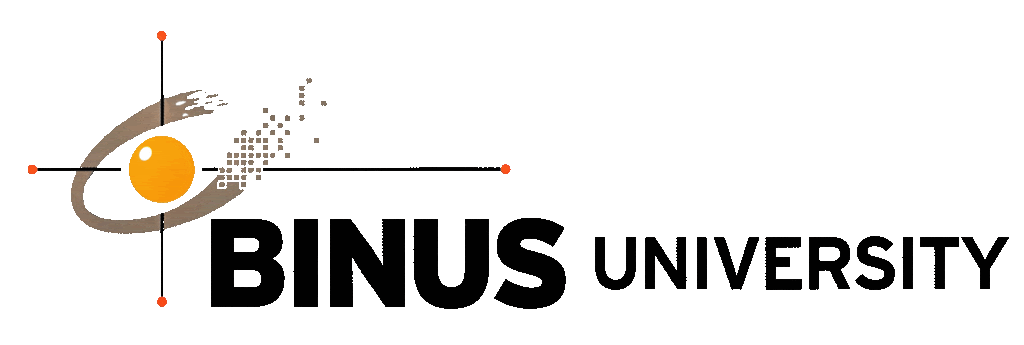 Kegiatan Sosial:Interview Toleransi AgamaIdentitas KelompokBINUS UNIVERSITY 2018  Project Luar Kelas Character Building : AgamaHALAMAN PENGESAHAN PROPOSALProject Luar Kelas Character Building : AgamaJudul Project			: Interview Toleransi antar Agama di dalam IndonesiaLokasi Project			: Di sepanjang jalananKelompok target kegiatan 	: Pekerja di jalananNama Anggota Kelompok	: Ali Darmawan Setiadi        		(2001581330)Elio Cahya Saputra			(2001602442)Kenny Harly Darmawan		(2001594195)Gilbert Ega				(2001571115)Reginald Adil                                    (2001580990)Kenny Tantono                                  (2001573921)Mata Kuliah			: Character Building : AgamaKelas 				: LH11Dosen 				: Pak Christian Siregar                                                   Tangerang, 15 Maret 2018       	          Mengetahui,			    	  	              Ketua Kelompok	   Dosen Pembimbing			  			               Pak Christian Siregar					         Kenny Harly DarmawanBAB IPENDAHULUAN1. Latar Belakang	Toleransi agama adalah salah satu hal yang penting yang harus disadari dan dimiliki setiap orang. Masalah tentang toleransi agama sering kali muncul di manapun. dikarenakan kurangnya pemahaman tentang toleransi antar agama.Seperti contohnya banyak sekali pemahaman – pemahaman yang salah tentang toleransi antar agama menyebabkan masalah, yang salah satu contohnya adalah penghakiman suatu agama terhadap suatu kejadian yang terjadi diantara masyarakat. Akibatnya terjadinya suatu pandangan tersendiri terhadap suatu agama.	 Dengan pernyataan diatas, kami sebagai mahasiswa merasa tepat untuk melakukan dan kegiatan wawancara ini dan meningkatkan kesadaran akan pentingnya toleransi antar umat beragama di Indonesia2. Maksud dan Tujuan	Maksud dan tujuan dari kegiatan ini adalah:Menanamkan karakter toleransi kepada masyarakatMengetahui apa arti dari toleransi antar agamaMengetahui pentingnya toleransi antar agamaMengetahui akibat tidak adanya toleransi antar agamaBAB IIMETODE KEGIATAN1. Nama dan Jenis Kegiatan	Nama Kegiatan 	:  meningkatkan kesadaranToleransi antar umat beragama 					   melalui wawancara	Jenis Kegiatan		: Wawancara	Lama Kegiatan	: lama kegiatan 10 jam 	Tempat		: Jalanan	Jumlah Peserta	:6 orang2. Materi Kegiatan	3. Sasaran Kegiatan	Tujuan kami memberikan motivasi kepada rakyat Indonesia agar selalu semangat dalam menempuh hidup damai antar umat beragamaBAB IIIKONSEPKonsep kegiatan yang kami lakukan ialah adanya Toleransi antar umat beragama. Setiap agama mempercayai adanya Tuhan yang dijadikan sebagai sosok yang disembah dan diagungkan. Dalam agama diajarkan bahwa manusia adalah sosok yang luhur dan mulia dimata Tuhan. Manusia diciptakan berbeda-beda mulai dari penampilan fisik, keahlian, cita-cita, bakat, hobi, dll. Akan tetapi ada sesama manusia memliki kesamaan seperti pada kenyataan humanis bahwa manusia sama-sama sebagai spesis manusia.- Secara religius manusia adalah makhluk ciptaan tuhan.- Secara agama manusia merupakan makhluk yang bernilai luhur dan mulia.Maka diperlukannya toleransi antarumat beragama. Toleransi adalah suatu perilaku atau sikap manusia yang tidak menyimpang dari aturan, dimana seseorang menghormati atau menghargai setiap tindakan yang dilakukan orang lain.                        Toleransi juga dapat dikatakan istilah pada konteks agama dan sosial budaya yang berarti sikap dan perbuatan yang melarang adanya diskriminasi terhadap golongan-golongan yang berbeda atau tidak dapat diterima oleh mayoritas pada suatu masyarakat. Misalnya toleransi beragama dimana penganut Agama mayoritas dalam sebuah masyarakat mengizinkan keberadaan agama minoritas lainnya. Jadi toleransi antar umat beragama berarti suatu sikap manusia sebagai umat yang beragama dan mempunyai keyakinan, untuk menghormati dan menghargai manusia yang beragama lain.Toleransi umat beragama sangat penting untuk menjaga kesatuan bangsa kita. Tujuan yang lebih luasnya lagi untuk menjaga perdamaian dunia. Setiap orang akan sangat sensistif terhadap masalah agama. Oleh karena itu sangat disayangkan sekali kalau banyak nyawa yang akan mati disebebkan oleh perbedaan pandangan yang sejatiya memang berbeda. Jadikan perbedaan itu indah adalah pola pkir yang baik untuk mengawali misi penting menjaga kerukunan antar sesama.Menurut kami tidak ada agama yang lebih superior dari yang lainnya. Meyakini bahwa agamanya yang paling benar bukan berarti menganggap bahwa agama yang lain adalah rendah. Seseorang tidak dibenarkan mengklaim bahwa karena agamanya yang dirasanya itu paling benar, menjadikan dirinya merasa superior, sementara seseorang yang memiliki keyakinan berbeda dianggap inferior. Bagaimanapun, agama dianggap sebagai sumber kebenaran dan memang mengajarkan kebenaran, cinta kasih, dan perdamaian bagi para penganutnya. Tidak ada alasan seseorang bertindak kasar, membunuh atau memerangi agama atau orang lain dengan keyakinan berbeda.BAB IVPENUTUP	Dengan ini selesailah proposal kami. semoga dengan kegiatan yang kami laksanakan ini bisa membantu masyarakat Indonesia dalam sadar akan pentingnya toleransi dan kami berharap masyarakat menjadi lebih peduli terhadap mereka yang berbeda agama  dan bertanggung jawab kepada sesama sebagai wujud kepedulian terhadap sesama.NIMNamaJabatan2001594195Kenny Harly DarmawanKetua2001581330Ali Darmawan SetiadiAnggota2001602442Elio Cahya SaputraAnggota200157111520015809902001573921Gilbert EgaReginald AdilKenny TantonoAnggotaAnggotaAnggotaKelasLH11NoHari/TanggalKegiatanPenjelasan11Persiapan(3jam)Sebelum melakukan kegiatan interview kami berkumpul dan mempersiapkan diri untuk menentukan lokasi, pertanyaan dan sebagainya2Wawancara(3jam)Kami pergi ke lokasi dan mencari orang-orang untuk di wawancara tentang toleransi Agama3Pengeditan Video(4jam)Setelah kegiatan selesai kami melakukan kegiatan pengeditan video yang sudah direkam dari kegiatan